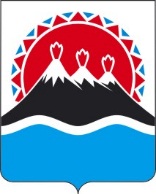 ПРИКАЗЫВАЮ:1. Внести в приказ Министерства строительства Камчатского края от 10.06.2009 № 31 «Об утверждении Порядка уведомления Министра строительства и жилищной политики Камчатского края о фактах обращения в целях склонения к совершению коррупционных правонарушений государственного гражданского служащего Камчатского края, в отношении которого Министр строительства и жилищной политики Камчатского края осуществляет полномочия представителя нанимателя» следующие изменения:1) наименование изложить в следующей редакции:«Об утверждении Порядка уведомления представителя нанимателя о фактах обращения в целях склонения государственного гражданского служащего Камчатского края, в отношении которого полномочия представителя нанимателя осуществляет Министр строительства и жилищной политики Камчатского края к совершению коррупционных правонарушений»;2) в преамбуле слова «Об утверждении Порядка уведомления Губернатора Камчатского края о фактах обращения в целях склонения к совершению коррупционных правонарушений государственного гражданского служащего Камчатского края, в отношении которого Губернатор Камчатского края осуществляет полномочия представителя нанимателя» заменить словами «Об утверждении Порядка уведомления представителя нанимателя о фактах обращения в целях склонения государственного гражданского служащего Камчатского края, в отношении которого полномочия представителя нанимателя осуществляет Губернатор Камчатского края или Председатель Правительства – Первый вице-губернатор Камчатского края к совершению коррупционных правонарушений»;3) часть 1 изложить в следующей редакции:«1. Утвердить Порядок уведомления представителя нанимателя о фактах обращения в целях склонения государственного гражданского служащего Камчатского края, в отношении которого полномочия представителя нанимателя осуществляет Министр строительства и жилищной политики Камчатского края к совершению коррупционных правонарушений согласно приложению к настоящему Приказу.»;4) в пункте 4 части 2 слова «Главное управление государственной службы Губернатора и Правительства Камчатского края» заменить словами «отдел по профилактике коррупционных и иных правонарушений Аппарата Губернатора и Правительства Камчатского края»;5) в приложении:а) наименование изложить в следующей редакции:«Порядок уведомления представителя нанимателя о фактах обращения в целях склонения государственного гражданского служащего Камчатского края, в отношении которого полномочия представителя нанимателя осуществляет Министр строительства и жилищной политики Камчатского края к совершению коррупционных правонарушений»;б) в части 1.1 слова «Губернатор Камчатского края осуществляет» заменить словами «Губернатор Камчатского края или Председатель Правительства - Первый вице-губернатор Камчатского края осуществляют»;в) в разделе 3:в части 3.2 слова «Главное управление государственной службы Губернатора и Правительства Камчатского края) (далее – Главное управление государственной службы)» заменить словами «отдел по профилактике коррупционных и иных правонарушений Аппарата Губернатора и Правительства Камчатского края) (далее – отдел по профилактике коррупционных и иных правонарушений)», слова «Об утверждении Порядка уведомления Губернатора Камчатского края о фактах обращения в целях склонения к совершению коррупционных правонарушений государственного гражданского служащего Камчатского края, в отношении которого Губернатор Камчатского края осуществляет полномочия представителя нанимателя» заменить словами «Об утверждении Порядка уведомления представителя нанимателя о фактах обращения в целях склонения государственного гражданского служащего Камчатского края, в отношении которого полномочия представителя нанимателя осуществляет Губернатор Камчатского края или Председатель Правительства – Первый вице-губернатор Камчатского края к совершению коррупционных правонарушений»;в части 3.3 слова «Главным управлением государственной службы» заменить словами «отделом по профилактике коррупционных и иных правонарушений»;в части 3.4 слова «Главным управлением государственной службы» заменить словами «отделом по профилактике коррупционных и иных правонарушений»;г) обозначение приложения 1 изложить в следующей редакции:д) обозначение приложения 2 изложить в следующей редакции:е) обозначение приложения 3 изложить в следующей редакции:2. Настоящий приказ вступает в силу через 10 дней после дня его официального опубликования.МИНИСТЕРСТВО СТРОИТЕЛЬСТВА И ЖИЛИЩНОЙ ПОЛИТИКИ КАМЧАТСКОГО КРАЯПРИКАЗ № [Номер документа]г. Петропавловск-Камчатскийот [Дата регистрации]О внесении изменений в приказ Министерства строительства Камчатского края от 10.06.2009 
№ 31 «Об утверждении Порядка уведомления Министра строительства и жилищной политики Камчатского края о фактах обращения в целях склонения к совершению коррупционных правонарушений государственного гражданского служащего Камчатского края, в отношении которого Министр строительства и жилищной политики Камчатского края осуществляет полномочия представителя нанимателя»«Приложение 1 к Порядку уведомления представителя нанимателя о фактах обращения в целях склонения государственного гражданского служащего Камчатского края, в отношении которого полномочия представителя нанимателя осуществляет Министр строительства и жилищной политики Камчатского края к совершению коррупционных правонарушений»;Приложение 2 к Порядку уведомления представителя нанимателя о фактах обращения в целях склонения государственного гражданского служащего Камчатского края, в отношении которого полномочия представителя нанимателя осуществляет Министр строительства и жилищной политики Камчатского края к совершению коррупционных правонарушений»;Приложение 3 к Порядку уведомления представителя нанимателя о фактах обращения в целях склонения государственного гражданского служащего Камчатского края, в отношении которого полномочия представителя нанимателя осуществляет Министр строительства и жилищной политики Камчатского края к совершению коррупционных правонарушений»;Министр строительства и жилищной политики Камчатского края[горизонтальный штамп подписи 1]А.Г. Дегодьев